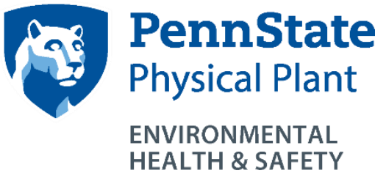 	Scaffold Safety Programhttp://ehs.psu.edu/scaffold-safety/overview           EHS Contact: Tony Cygan, ajc28@psu.edu814-865-6391Who and what does this program apply to?						This program covers University employees who use or erect scaffolds. Scaffold types included in the scope of the program are: Bakers Scaffold & Fabricated Frame/Frame Scaffold.There are specific requirements that are more restrictive regarding the use of any other type of scaffold at Penn State University.What are the key requirements of this program?Supervisors must: Be thoroughly informed of the contents of this program and how it relates to their areas of responsibility and authority.Ensure that all provisions of this program are implemented.Ensure employees comply with all provisions of this program.Investigate all injuries and incidents within their work unit related to scaffold use.Take prompt corrective action when unsafe conditions or practices are observed.Employees must:Follow the work practices described in this program, including the use of appropriate protective equipment and conducting pre-use inspections.Attend all training required by this program.Immediately report any unsafe conditions or concerns related to scaffolds to their supervisor.Training Requirements: User TrainingRequired for any employee who is required to work from a scaffold.Hands-On Scaffold Erector TrainingRequired for any employee who is required to erect/disassemble a scaffold. Retraining is required whenever:An employee is observed using the scaffold in an unsafe manner;An accident or a near-miss incident occurs;Changes in the types of scaffold, fall protection, falling object protection, or other equipment present a hazard that an employee has not previously been trained on;Changes in the worksite present a hazard that an employee has not previously been trained on.Inspection Requirements:Each scaffold must undergo a documented pre-use safety inspection by a competent person prior to use on each shift.A competent person is an employee who has completed both the User Training and Hands-On Scaffold Erector Training.Recordkeeping Requirements: Work units must maintain records such as training, inspections and the list of scaffolds utilized. For additional information:	Penn State Scaffold Safety Program http://ehs.psu.edu/scaffold-safety/overviewOSHA Regulations 	http://www.osha.gov/29 CFR 1910.28 – “Safety requirements for scaffolding”29 CFR 1910.29 – “Manually propelled mobile ladder stands and scaffolds (towers)”29 CFR 1926 - Subpart L – “Scaffolds” 